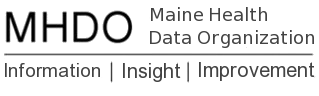 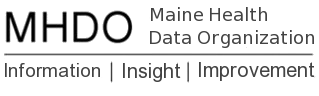 Potential Chapter 243 ChangesLast Updated: November 24, 2014 Data Elements/StructureME003 Valid ANSI ASC X12 Insurance Policy Type Code14           Medicare Secondary, No-fault Insurance including Auto is Primary15           Medicare Secondary Worker's Compensation16           Medicare Secondary Public Health Service (PHS)or other Federal Agency41           Medicare Secondary Black Lung42           Medicare Secondary Veteran's Administration43           Medicare Secondary Disabled Beneficiary Under Age 65 with Large Group Health Plan (LGHP)47           Medicare Secondary, Other Liability Insurance PrimaryD             DisabilityDB          Disability BenefitsEP           Exclusive Provider OrganizationFF           Family or FriendsGP          Group PolicyHM         Health Maintenance Organization (HMO)HS           Special Low Income Medicare BeneficiaryIN           IndemnityIP            Individual PolicyLC           Long Term CareLD           Long Term PolicyLI             Life InsuranceLT            LitigationAP          Auto Insurance PolicyC1           CommercialCO          Consolidated Omnibus Budget Reconciliation Act (COBRA)CP           Medicare Conditionally Primary12           Medicare Secondary Working Aged Beneficiary or Spouse with Employer Group Health Plan13           Medicare Secondary End-Stage Renal Disease Beneficiary in the Mandated Coordination Period with an Employer's Group Health PlanMA         Medicare Part AMB         Medicare Part BMC         MedicaidMH         Medigap Part AMI          Medigap Part BMP         Medicare PrimaryOT          OtherPE           Property Insurance - PersonalPL           PersonalAB          Medicare A/BPP           Personal Payment (Cash - No Insurance)PR           Preferred Provider Organization (PPO)PS           Point of ServiceQM        Qualified Medicare BeneficiaryRP           Property Insurance - RealSP           Supplemental PolicyTF           Tax Equity Fiscal Responsibility Act (TEFRA)WC         Workers CompensationWU        Wrap Up PolicyHN          Medicare Part CMD         Medicare Part DWe also accept the following codes if the submitter is Medicare:0              NOT ENTITLED1              PART A ONLY2              PART B ONLY3              PART A AND PART BA             PART A, STATE BUY-INB             PART B, STATE BUY-INC             PARTS A AND B, STATE BUY-IN#Issue TypeIssueRecommendation/NotesRecommendation TypePriority1Existing Data ElementNo or limited race/ethnicity information, Race & Ethnicity is currently marked as “leave blank” but would like it to be an option.Check if MaineCare and/or Medicare submit this. Too difficult to require Commercial Insurers to provide, wouldn’t be consistent across payers.No change.N/A2Existing Data ElementProper use of MC005A Version Number fieldData Users will handle on their own.Remove from list.N/A3Existing Data ElementProper population of Payer (002) fieldsPut a description together that describes how these fields are used and include with release notes.Payer and Data User Education.4Missing Data ElementNo or limited patient lifestyle or behavior data like smoking, drinking, exercising, etc.Not available from payers. Data Users will handle on their own.Remove from list. N/A5Missing Data ElementLack of cost data at claim/service level for capitated HMO services or other special payment arrangements such as bundled payments or DRG payments.Change Chapter 2436Missing Coverage InformationIndication of coverage type:Full medicalsupplemental medicalvision onlybehavioral health onlyother limited planlimitations on going out of networkshared decision-making (restrictions on certain procedures)Distinguish clearly Medigap from full coverageRelease fields ME028-30 and ME912 may contain information that may be useful. May need to look at data transformed from ME003 to ME912 (see list at bottom). Data dictionary is out of date, in the meantime refer to Chapter 243 information about what the payers include in ME028-30: http://www.maine.gov/sos/cec/rules/90/90/590/590c243.docxData User Education, Change Chapter 2437Missing Coverage InformationPlan cost information:Premium CostsDeductible AmountRemove from list. This information isn’t easy to compare across plans.Remove from list.N/A8Missing Coverage InformationWhen coverage is through a group:financial type of group (public vs private)Self or fully insuredIndustry of group providing coverageRefer to notes is #6.Data User Education, Change Chapter 2439Missing Coverage InformationFor plans on ACA exchange in future, Include level of coverage: gold, silver, bronze, catastrophic only, etc.Discuss with 3 plans (Anthem, Harvard, Maine Community Health Options) who provide coverage recommendation for new data element.Change Chapter 24310Missing Provider InformationInclude the Attending Provider on all inpatient stays.Change Chapter 24311Missing Provider InformationInclude Ordering (Prescribing) Provider on Pharmacy ClaimsChange Chapter 24312Missing Provider InformationDefine Facility Name: facility mailing address vs. facility physical address vs. location of injury/event Change Chapter 24313Missing Provider InformationAdd manual confirmation of provider detail records with 100 or more professional claimsNeed more information. Is this for providers who don’t have an NPI?